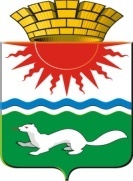 АДМИНИСТРАЦИЯ СОСЬВИНСКОГО ГОРОДСКОГО ОКРУГА ПОСТАНОВЛЕНИЕот  26.07.2019  №	 489	     п.г.т. СосьваО создании рабочей группы по решению вопросов, связанных с реализациейфедерального проекта «Чистая вода» на территории Сосьвинского городского округа В соответствии с Указом Президента Российской Федерации от 07 мая 2018 года № 204 «О национальных целях и стратегических задачах развития Российской Федерации на период до 2024 года», в целях надлежащей реализации федерального проекта «Чистая вода», национального проекта «Экология» на территории Свердловской области, руководствуясь статьями 27, 30, 45 Устава Сосьвинского городского округа, администрация Сосьвинского городского округаПОСТАНОВЛЯЕТ:1. Создать рабочую группу по решению вопросов, связанных с реализацией федерального проекта «Чистая вода», для обеспечения регулярного контроля на территории Сосьвинского городского округа за ходом выполнения Указа Президента Российской Федерации 07 мая 2018 года № 204 «О национальных целях и стратегических задачах развития Российской Федерации на период до 2024 года».2. Утвердить состав рабочей группы по решению вопросов, связанных с реализацией федерального проекта «Чистая вода» (прилагается).3. Настоящее постановление опубликовать в газете «Серовский рабочий» и разместить на официальном сайте администрации Сосьвинского городского округа.4. Контроль за исполнением настоящего постановления возложить на первого заместителя главы администрации Сосьвинского городского округа А.В. Киселёва.
Глава Сосьвинского городского округа                             							Г.Н. Макаров                                                                    Утвержденопостановлением администрации Сосьвинского городского округа                                                                                  от  26.07.2019  №	 489	     Состав рабочей группы по решению вопросов, связанных с реализациейфедерального проекта «Чистая вода» на территории Сосьвинского городского округаПредседатель:	А.В. Киселёв - первый заместитель главы администрации Сосьвинского городского округа;Заместитель председателя:	О.В. Плешко - председатель Отраслевого органа администрации Сосьвинского городского округа «Комитет по жилищно-коммунальному хозяйству, строительству, энергетике, транспорту и связи»;Члены рабочей группы:	А.А. Ворошилова – заместитель председателя Отраслевого органа администрации Сосьвинского городского округа «Комитет по жилищно-коммунальному хозяйству, строительству, энергетике, транспорту и связи»;	Е.А. Ворошилова – специалист 1 категории Отраслевого органа администрации Сосьвинского городского округа «Комитет по жилищно-коммунальному хозяйству, строительству, энергетике, транспорту и связи»;	В.В. Назаров - директор Муниципального автономного учреждения «Эксплуатационно-хозяйственное управление Сосьвинского городского округа»	;	А.В. Мясникова – исполняющий обязанности директора Муниципального унитарного предприятия Сосьвинского городского округа «Водоканал»;	Ю.П. Чурилова – заместитель председателя Отраслевого органа администрации Сосьвинского городского округа «Комитет по управлению муниципальным имуществом»;	Е.А. Светлакова – заведующий отделом архитектуры, градостроительства и землепользования Сосьвинского городского округа.